Задание:Описать микроструктуру.Расшифровать марку стали и обосновать назначение.Назначить режим т/о и пояснить.Дать заключение.Данные для исследования:Твердость Ǿ отп.=3,7-4,5ммДеталь должна соответствовать марки стали 38ХС (по микроструктуре определить марку стали)Полученные данные:Твердость Ǿ отп.=4,1-4,3мм – 217-197НВМикроструктура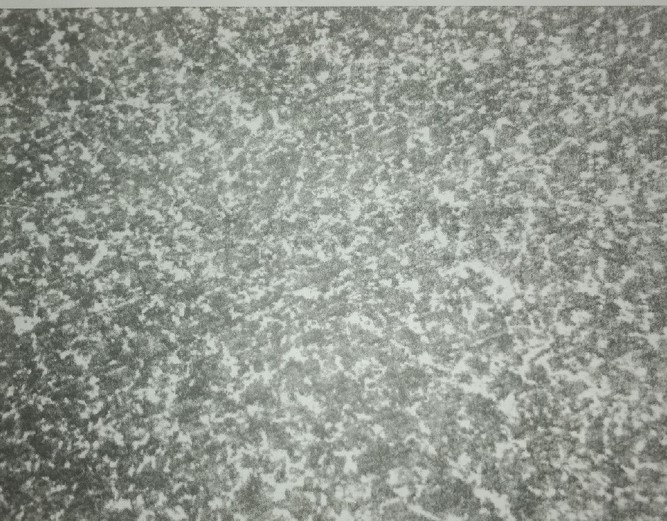 